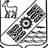      Российская Федерация         Администрация       сельского поселения           СПАССКОЕ     муниципального района             Приволжский        Самарская область            ПОСТАНОВЛЕНИЕ №  39  от 13.07.2022 г.О проведении публичных слушаний в сельском поселении Спасское муниципального района Приволжский Самарской области по вопросу утверждения муниципальной программы  «Формирование комфортной городской среды на территории сельского поселения Спасское муниципального района Приволжский Самарской области на 2023-2024 годы»В соответствии с Федеральным законом от 06.10.2003 г. № 131-ФЗ «Об общих принципах местного самоуправления в Российской Федерации», Постановлением Правительства РФ от 30.12.2017 г.  N 1710 «Об утверждении государственной программы Российской Федерации "Обеспечение доступным и комфортным жильем и коммунальными услугами граждан Российской Федерации», Постановлением Правительства РФ от 10.02.2017 г. № 169 «Об утверждении Правил предоставления и распределения субсидий из федерального бюджета бюджетам субъектов Российской Федерации на поддержку государственных программ субъектов Российской Федерации и муниципальных программ формирования комфортной городской среды», Уставом сельского поселения Спасское муниципального района Приволжский Самарской области, ПОСТАНОВЛЯЮ:1. В целях обсуждения вопроса утверждения муниципальной программы  «Формирование комфортной городской среды на территории сельского поселения Спасское муниципального района Приволжский Самарской области на 2023-2024 годы» (далее – Программа или вопрос публичных слушаний) провести на территории сельского поселения Спасское муниципального района Приволжский Самарской области публичные слушания в соответствии с Порядком организации и проведения публичных слушаний в сельском поселении Спасское муниципального района Приволжский Самарской области, утвержденным решением Собрания представителей сельского поселения Спасское муниципального района Приволжский Самарской области от 20.01.2020 № 142/91. 2. Срок проведения публичных слушаний составляет 1 месяц (тридцать дней) с 19 июля 2022 года по 17 августа 2022 года. 3. Обсуждение проекта муниципальной программы «Формирование комфортной городской среды на территории сельского поселения Спасское муниципального района Приволжский Самарской области на 2023-2024 годы», а также учет представленных жителями поселения и иными заинтересованными лицами замечаний и предложений по данному проекту осуществляется в соответствии с Порядком организации и проведения публичных слушаний в сельском поселении Спасское муниципального района Приволжский Самарской области, утвержденным решением Собрания представителей сельского поселения Спасское муниципального района Приволжский Самарской области от 20.01.2020 № 142/91.4. Органом, уполномоченным на организацию и проведение публичных слушаний в соответствии с настоящим постановлением, является Администрация сельского поселения Спасское муниципального района Приволжский Самарской области. 5. Место проведения публичных слушаний (место ведения протокола публичных слушаний) – 445556, Самарская область, Приволжский район, с. Спасское, ул. Галактионовская, д.51. 6. Мероприятие по информированию жителей поселения по вопросу обсуждения проекта муниципальной программы «Формирование комфортной городской среды на территории сельского поселения Спасское муниципального района Приволжский Самарской области на 2023-2024 годы» состоится:в селе Спасское – 19 июля 2022 г. в 18.00, по адресу: 445556, Самарская область, Приволжский район, с. Спасское, ул. Галактионовская, д.51.7. Назначить лицом, ответственным за ведение протокола публичных слушаний и протокола мероприятия по информированию жителей сельского поселения Спасское муниципального района Приволжский Самарской области по вопросу публичных слушаний, заведующего сектором юридического отдела администрации сельского поселения Спасское Герасимова АМ..8. Принятие замечаний и предложений по вопросам публичных слушаний, поступивших от жителей поселения и иных заинтересованных лиц, осуществляется по адресу, указанному в пункте 5 настоящего постановления, в рабочие дни с 08:00 до 17-00. Письменные замечания и предложения участников публичных слушаний, в том числе направленные ими по почте, подлежат приобщению к протоколу публичных слушаний с указанием даты представления указанных замечаний и предложений. 9. Прием замечаний и предложений по вопросу публичных слушаний оканчивается 15 августа 2022 года. 10. Опубликовать настоящее постановление в бюллетене «Вестник сельского поселения Спасское» и разместить на официальном сайте администрации сельского поселения Спассккое https://spasskoepv.ru 11. Разместить проект постановления об утверждении муниципальной программы  «Формирование комфортной городской среды на территории сельского поселения Спасское муниципального района Приволжский Самарской области на 2023-2024 годы» на официальном сайте администрации сельского поселения Спасское муниципального района Приволжский Самарской области в сети Интернет по адресу: https://spasskoepv.ru 12. Настоящее постановление вступает в силу со дня его опубликования (обнародования).13. Контроль за исполнением настоящего постановления оставляю за собой.Глава сельского поселения Спасскоемуниципального района Приволжский Самарской области                                                                                                      А.В. Кожин